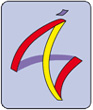 ASOCIACIÓN NACIONAL PARA LA DEFENSA DEL PATRIMONIO DE LOS INSTITUTOS HISTÓRICOS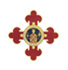 Miembro de la Orden Civil de Alfonso X el SabioNOTICIAS 05-IV-2020


Queridos todos:
Todos esperábamos que la siguiente comunicación no se produjese, pero sintiéndolo mucho, no puede ser de otra forma: las XIV Jornadas de Institutos Históricos de Pamplona, las posponemos al 2021Tras este anuncio, supongo que esperado pero no deseado, paso a dar otro tipo de información relacionada con la anterior:La revista “Cátedras y Gabinetes” que publica la Asociación, también sufrirá un retraso provocado por la imposibilidad de llevar a cabo el trabajo de impresión. La finalización de la misma dependerá de la incorporación a la actividad normal, pero esperamos y deseamos que esta impresión y entrega podamos realizarla en los meses de septiembre u octubre.Con respecto al pago de la cuota anual como socio de ANDPIH, consideramos que este año seguimos con la cuota y la volveremos a solicitar el siguiente. Esta cuota sirve para diferenciar a socios de no socios, y en consecuencia, poder optar a publicar artículo en la revista, optar a participar como ponente en las Jornadas, entrar al apartado SOLO SOCIOS de la página web y a colaborar en los gastos que ocasiona el mantenimiento de la Asociación. Tenéis información sobre el importe y cuenta de pago en la página de la Asociación (La Asociación: Inscripción), no obstante, tanto el importe como el número de cuenta no han cambiado. Os animo a formar parte de esta Asociación por Defensa del Patrimonio de los Institutos Históricos, que trata de mantener un patrimonio que en estos momentos quizás se considera menos importante, pero que por fortuna, todo pasará y el patrimonio, si lo respetamos y cuidamos seguirá con nosotros gracias a vuestra colaboración.Bueno, ánimo y esperanza. Son momentos difíciles en los que todos estamos aprendiendo algo, en lo intelectual y en lo emocional, espero que esto nos haga poner en un nuevo nivel los verdaderos problemas y que veamos nuestro paso por la vida con una mejor valoración de lo que tenemos.
Un fuerte abrazo, desde la distancia,  y ánimo, que pronto podremos salir tranquilamente por nuestras calles y plazas, y dar interminables paseos por el campo.

Alberto Abad
Presidente de la ANDPIHSin más y esperando nuevas noticias, os deseo lo mejor.Un abrazoAlberto AbadPresidente de la ANDPIHASOCIACIÓN NACIONAL PARA LA DEFENSA
DEL PATRIMONIO DE LOS INSTITUTOS HISTÓRICOS

Gran Vía, 61 . 18001 GRANADA
Inscrita en el Registro Nacional de Asociaciones: Grupo 1/ Sección 1/ Nº 596855

www.asociacioninstitutoshistoricos.org